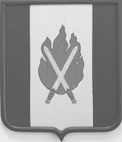 РОССИЙСКАЯ ФЕДЕРАЦИЯ ВОЛГОГРАДСКАЯ ОБЛАСТЬОКТЯБРЬСКАЯ РАЙОННАЯ ДУМАОКТЯБРЬСКОГО МУНИЦИПАЛЬНОГО РАЙОНАРЕШЕНИЕот «31» мая 2019 года                                                                         № 55-5/407О внесении изменений вПравила землепользования и застройки Шебалиновского сельского поселения Октябрьскогомуниципального района Волгоградской областиВ соответствии статьями 31, 33 Градостроительного кодекса Российской Федерации, Федеральным законом от 06.10.2003 N 131-ФЗ «Об общих принципах организации местного самоуправления в Российской Федерации», Законом Волгоградской области от 10.07.2015 N 110-ОД «О внесении изменений в Закон Волгоградской области от 28.11.2014 № 156-ОД «О закреплении отдельных вопросов местного значения за сельскими поселениями в Волгоградской области» и руководствуясь Уставом Октябрьского муниципального района,  Октябрьская районная ДумаРЕШИЛА:Внести изменения в Правила землепользования и застройки Шебалиновского сельского поселения Октябрьского муниципального района Волгоградской области, утвержденные   решением Совета народных депутатов Шебалиновского сельского поселения  Октябрьского муниципального района Волгоградской области от   26.04.2012 г. № 2-28/92а согласно приложению. Настоящее решение вступает в силу с момента его официального опубликования. Глава Октябрьского    муниципального района                                                            С.Е.Ерков Приложение к решению Октябрьской районной Думыот «31» мая 2019 г.  № 55-5/407Изменения в Правила землепользования и застройки Шебалиновского сельского поселения Октябрьского муниципального района Волгоградской области, утвержденные   решением Совета народных депутатов Шебалиновского сельского поселения  Октябрьского муниципального района Волгоградской области от   26.04.2012 г. № 2-28/92аВ части  изменения градостроительного регламента, установленного для территориальной зоны «Общественно - деловая зона» (индекс зоны «Ц»):1.Дополнить пп. 1.1 п.1 ст. 45 «Общественно- деловая зона (Ц)» абзацем двенадцатым следующего содержания: «служебные гаражи».2. Таблицу III.2 «Предельные размеры земельных участков и параметры разрешенного строительства, реконструкции объектов капитального строительства для общественно - деловой зоны (Ц)», изложить в новой редакции согласно приложению 1.Приложение 1 к приложению к решению Октябрьской районной Думы от «31» мая 2019 г.  № 55-5/407  Таблица III. 2. Предельные размеры земельных участков и параметры разрешенного строительства,реконструкции объектов капитального строительства для общественно-деловой зоны ( Ц )Размеры и параметрыЕдиницы  измеренияконторские здания с офисами организаций, фирм, компанийконторские здания с офисами организаций, фирм, компаниймагазины, торговые центры, мини-рынкиторгово-развлекательные здания, строения, сооруженияторгово-развлекательные здания, строения, сооруженияторгово-развлекательные здания, строения, сооруженияклубы, дискотеки,  танцзалыпредприятия общественного питания (столовые, кафе, закусочные)аптекиспортивные клубыТранспортно-экспедиционные агентства и фирмыРынки открытые и закрытыездания и сооружения бытового обслуживания населенияотделения, участковые пункты милицииВременные объекты торговли ( киоски, лоточная торговля) и обслуживания населенияОбъекты здравоохранения и социального обеспеченияСлужебные гаражи12334555678910111213141516предельные (минимальные и (или) максимальные) размеры земельных участков, в том числе их площадьпредельные (минимальные и (или) максимальные) размеры земельных участков, в том числе их площадьпредельные (минимальные и (или) максимальные) размеры земельных участков, в том числе их площадьпредельные (минимальные и (или) максимальные) размеры земельных участков, в том числе их площадьпредельные (минимальные и (или) максимальные) размеры земельных участков, в том числе их площадьпредельные (минимальные и (или) максимальные) размеры земельных участков, в том числе их площадьпредельные (минимальные и (или) максимальные) размеры земельных участков, в том числе их площадьпредельные (минимальные и (или) максимальные) размеры земельных участков, в том числе их площадьпредельные (минимальные и (или) максимальные) размеры земельных участков, в том числе их площадьпредельные (минимальные и (или) максимальные) размеры земельных участков, в том числе их площадьпредельные (минимальные и (или) максимальные) размеры земельных участков, в том числе их площадьпредельные (минимальные и (или) максимальные) размеры земельных участков, в том числе их площадьпредельные (минимальные и (или) максимальные) размеры земельных участков, в том числе их площадьпредельные (минимальные и (или) максимальные) размеры земельных участков, в том числе их площадьпредельные (минимальные и (или) максимальные) размеры земельных участков, в том числе их площадьпредельные (минимальные и (или) максимальные) размеры земельных участков, в том числе их площадьпредельные (минимальные и (или) максимальные) размеры земельных участков, в том числе их площадьпредельные (минимальные и (или) максимальные) размеры земельных участков, в том числе их площадьминимальная площадь земельного участкакв.м120012001002000200020002000100500200020002000500500502000200максимальная площадь земельного участка кв.м4500450050005000500050005000 200020005000600050002000250020050002000минимальная ширина вдоль фронта улицым35356303030308630303020107106Минимальные отступы от границ земельных участков в целях определения мест допустимого размещения зданий, строений и сооруженийМинимальные отступы от границ земельных участков в целях определения мест допустимого размещения зданий, строений и сооруженийМинимальные отступы от границ земельных участков в целях определения мест допустимого размещения зданий, строений и сооруженийМинимальные отступы от границ земельных участков в целях определения мест допустимого размещения зданий, строений и сооруженийМинимальные отступы от границ земельных участков в целях определения мест допустимого размещения зданий, строений и сооруженийМинимальные отступы от границ земельных участков в целях определения мест допустимого размещения зданий, строений и сооруженийМинимальные отступы от границ земельных участков в целях определения мест допустимого размещения зданий, строений и сооруженийМинимальные отступы от границ земельных участков в целях определения мест допустимого размещения зданий, строений и сооруженийМинимальные отступы от границ земельных участков в целях определения мест допустимого размещения зданий, строений и сооруженийМинимальные отступы от границ земельных участков в целях определения мест допустимого размещения зданий, строений и сооруженийМинимальные отступы от границ земельных участков в целях определения мест допустимого размещения зданий, строений и сооруженийМинимальные отступы от границ земельных участков в целях определения мест допустимого размещения зданий, строений и сооруженийМинимальные отступы от границ земельных участков в целях определения мест допустимого размещения зданий, строений и сооруженийМинимальные отступы от границ земельных участков в целях определения мест допустимого размещения зданий, строений и сооруженийМинимальные отступы от границ земельных участков в целях определения мест допустимого размещения зданий, строений и сооруженийМинимальные отступы от границ земельных участков в целях определения мест допустимого размещения зданий, строений и сооруженийМинимальные отступы от границ земельных участков в целях определения мест допустимого размещения зданий, строений и сооруженийМинимальные отступы от границ земельных участков в целях определения мест допустимого размещения зданий, строений и сооруженийминимальный отступ   от передней границы участкам3 3 1 5555 5   35 5 55 5 153минимальный отступ  от боковой границы участкам3 3 333333333333130минимальный отступ  от задней границы участкам3 3 333333333333133 предельное количество этажей или предельная высота зданий, строений, сооружений предельное количество этажей или предельная высота зданий, строений, сооружений предельное количество этажей или предельная высота зданий, строений, сооружений предельное количество этажей или предельная высота зданий, строений, сооружений предельное количество этажей или предельная высота зданий, строений, сооружений предельное количество этажей или предельная высота зданий, строений, сооружений предельное количество этажей или предельная высота зданий, строений, сооружений предельное количество этажей или предельная высота зданий, строений, сооружений предельное количество этажей или предельная высота зданий, строений, сооружений предельное количество этажей или предельная высота зданий, строений, сооружений предельное количество этажей или предельная высота зданий, строений, сооружений предельное количество этажей или предельная высота зданий, строений, сооружений предельное количество этажей или предельная высота зданий, строений, сооружений предельное количество этажей или предельная высота зданий, строений, сооружений предельное количество этажей или предельная высота зданий, строений, сооружений предельное количество этажей или предельная высота зданий, строений, сооружений предельное количество этажей или предельная высота зданий, строений, сооружений предельное количество этажей или предельная высота зданий, строений, сооруженийпредельное количество этажей зданий, строений, сооруженийшт33333333333333133 максимальный процент застройки в границах земельного участка, определяемый как отношение суммарной площади земельного участка, которая может быть застроена, ко всей площади земельного участка   максимальный процент застройки в границах земельного участка, определяемый как отношение суммарной площади земельного участка, которая может быть застроена, ко всей площади земельного участка   максимальный процент застройки в границах земельного участка, определяемый как отношение суммарной площади земельного участка, которая может быть застроена, ко всей площади земельного участка   максимальный процент застройки в границах земельного участка, определяемый как отношение суммарной площади земельного участка, которая может быть застроена, ко всей площади земельного участка   максимальный процент застройки в границах земельного участка, определяемый как отношение суммарной площади земельного участка, которая может быть застроена, ко всей площади земельного участка   максимальный процент застройки в границах земельного участка, определяемый как отношение суммарной площади земельного участка, которая может быть застроена, ко всей площади земельного участка   максимальный процент застройки в границах земельного участка, определяемый как отношение суммарной площади земельного участка, которая может быть застроена, ко всей площади земельного участка   максимальный процент застройки в границах земельного участка, определяемый как отношение суммарной площади земельного участка, которая может быть застроена, ко всей площади земельного участка   максимальный процент застройки в границах земельного участка, определяемый как отношение суммарной площади земельного участка, которая может быть застроена, ко всей площади земельного участка   максимальный процент застройки в границах земельного участка, определяемый как отношение суммарной площади земельного участка, которая может быть застроена, ко всей площади земельного участка   максимальный процент застройки в границах земельного участка, определяемый как отношение суммарной площади земельного участка, которая может быть застроена, ко всей площади земельного участка   максимальный процент застройки в границах земельного участка, определяемый как отношение суммарной площади земельного участка, которая может быть застроена, ко всей площади земельного участка   максимальный процент застройки в границах земельного участка, определяемый как отношение суммарной площади земельного участка, которая может быть застроена, ко всей площади земельного участка   максимальный процент застройки в границах земельного участка, определяемый как отношение суммарной площади земельного участка, которая может быть застроена, ко всей площади земельного участка   максимальный процент застройки в границах земельного участка, определяемый как отношение суммарной площади земельного участка, которая может быть застроена, ко всей площади земельного участка   максимальный процент застройки в границах земельного участка, определяемый как отношение суммарной площади земельного участка, которая может быть застроена, ко всей площади земельного участка   максимальный процент застройки в границах земельного участка, определяемый как отношение суммарной площади земельного участка, которая может быть застроена, ко всей площади земельного участка   максимальный процент застройки в границах земельного участка, определяемый как отношение суммарной площади земельного участка, которая может быть застроена, ко всей площади земельного участка  %%5070 70 70 70 7070707050707050605070максимальная высота вспомогательных объектов капитального строительствамм4 4444454444443,566